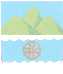 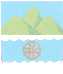 В соответствии с постановлением Правительства Российской Федерации от 31.08.2018г. № 1039 «Об утверждении Правил обустройства мест (площадок) накопления твердых коммунальных  отходов и ведения их реестра», руководствуясь Уставом городского округа Октябрьск Самарской области        ПОСТАНОВЛЯЮ:         1. Внести в постановление № 271 от 20.03.2019 г. «Об утверждении Реестра мест (площадок) накопления твердых коммунальных отходов на территории городского округа Октябрьск Самарской области» следующие изменения:1.1. Приложение к постановлению № 271 от 20.03.2019 г. «Об утверждении Реестра мест (площадок) накопления твердых коммунальных отходов на территории городского округа Октябрьск Самарской области» изложить  в новой редакции согласно приложению № 1 к настоящему постановлению.         2. Опубликовать настоящее постановление в газете «Октябрьское время» и разместить его на официальном сайте Администрации городского округа Октябрьск Самарской области в сети Интернет.         3. Настоящее постановление вступает в силу со дня его официального опубликования.         4. Контроль за исполнением настоящего постановления оставляю за собой.Глава городского округа                                                                    А. В. ГожаяПавлов 22609О внесении изменений в постановление № 271 от 20.03.2019 г. «Об утверждении Реестра мест (площадок) накопления твердых коммунальных отходов на территории городского округа Октябрьск Самарской области»